初中道德与法治·人教版·七年级下册——期末测试(一)期末综合复习与测试(一)满分:100分,限时:60分钟一、选择题(每小题3分,共45分)1.(2021安徽安庆期末)进入青春期后,许多同学都有了一些小烦恼: 小强最近声音变粗了;小亮的身高比其他同学矮了半个头;小丽有心里话不知道对谁说……针对这些现象,他们应该(　　)①悦纳生理变化,调节矛盾心理②学会掩饰自己,避免缺点暴露③求助他人,学习解压的方法④坚信矛盾心理是会自然消失的A.①②　　　　B.①③　　　　C.②④　　　　D.③④2.(2021河南新乡期末)学习了“成长的不仅仅是身体”的内容后,同学们结合所学知识对身边的现象进行分析。下列对行为的分析值得肯定的是(　　)A.将手机偷偷带入课堂——敢于向权威挑战B.在学习方法上听取同学的合理化建议——学会独立思考C.为好朋友欺负低年级同学出谋划策——激发创造的潜力D.按照学校规定穿校服——未能彰显个性、体现青春的“酷”3.(2021河南漯河召陵区期末)地质勘探、飞行员等职业曾被认为只有男性才能胜任,但事实上越来越多的女性开始从事这些职业,并且能够在岗位上有着出色表现。这表明(　　)A.男女各有所长,应彼此尊重、优势互补B.某些行业的从业者可以不受性别限制C.男性在各个行业正逐渐失去性别优势D.择业时不应过于受性别刻板印象束缚4.(2021湖南永州祁阳期末)“古之立大事者,不惟有超世之才,亦必有坚忍不拔之志。”青春的飞翔、青春的探索需要自信、自强等良好的品质。对此,下列认识错误的是　(　　)A.自信能够激发我们的潜能与活力,使我们获得更多的实践机会与创造可能B.自信让我们充满激情,所有自信的人必定能够取得成功C.战胜自己,超越自己,是自强的重要内容D.自强,要靠坚强的意志、进取的精神和不懈的坚持5.(2021陕西西安莲湖区期中)小东在考试中作弊被老师发现,老师制止他后,责令他到专设考场考试。刚开始,小东还为自己辩解,后经老师批评教育,他认识到自己的错误并表示一定会改正错误。这说明小东能(　　)A.物格而后知至,知至而后意诚B.见贤思齐焉,见不贤而内自省也C.日省其身,有则改之,无则加勉D.真诚面对自我,闻过即改,知耻而后勇6.(2021独家原创试题)“七一勋章”获得者张桂梅说:“小说《红岩》和歌剧《江姐》是我心中的经典,我最爱唱的是《红梅赞》。”扎根贫困地区40余年来,张桂梅一直以革命先烈江姐作为自己的榜样,百折不挠、顽强拼搏,创办了全国第一所全免费女子高中,帮助近2 000名贫困山区女孩圆梦大学。这告诉我们(　　)①榜样是一面镜子,也是一面旗帜②好的榜样昭示着做人、做事的基本态度,激发我们对人生道路和人生理想的思考③榜样给予我们自我完善的力量,激发我们前行的动力④向榜样学习后我们一定能取得成功A.①②③　　　　　　B.①②④　C.①③④　　　　　　D.②③④7.(2021山东枣庄期末)下面的漫画体现了(　　)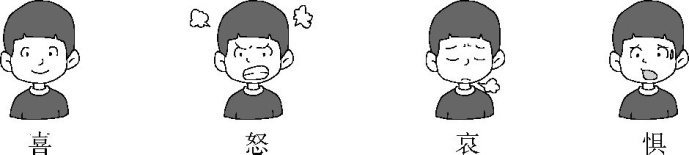 A.影响情绪的因素是多方面的B.人的情绪是复杂多样的C.情绪的作用非常神奇D.人的情绪是可以管理的8.(2021山东诸城期末)在“做情绪情感的主人”专题讨论课上,同学们展开了热烈讨论,你认为正确的是(　　)①情绪与情感紧密相关,情绪一定会产生情感②情绪是短暂的,情感则是在生活中逐渐积累的,相对稳定③情绪和情感都有正负面之分,我们要学会调节④在社会生活中,我们需要不断培养各种情感,摒弃各种情绪A.①②　　　　B.①④　　　　C.②③　　　　D.③④9.(2021山西运城第三次联考)学生小军搜集了一些名言。你认为其中与其他三项表达的主旨不同的是(　　)A.千人同心,则得千人之力;万人异心,则无一人之用B.一堆沙子是松散的,可是它和水泥、石子、水混合后,比花岗岩还坚韧C.勿以恶小而为之,勿以善小而不为。惟贤惟德,能服于人D.荷花虽好,也要绿叶扶持。一个篱笆三个桩,一个好汉三个帮10.(2021山东德州宁津期末)陈薇院士带领团队日夜不停研发疫苗,头发由黑变白,最终让我国新冠病毒疫苗研发处在世界第一梯队,取得了积极的成效。这启示我们在集体生活中要(　　)A.依赖集体,消除个性特点B.勇于担当,积极承担责任C.彰显个性,漠视他人看法D.善于合作,放弃个人利益11.(2021河北武安期末)在争创文明班级的活动中,某校七年级(1)班的同学齐心协力,每个人都以“做最好的自己”的姿态投入,最终如愿以偿。这说明该班同学深知(　　)A.个人的力量是有限的,对集体的发展微不足道B.集体的力量取决于成员数量的多少C.美好集体是不存在个体竞争的D.集体建设需要每个人的智慧和力量12.(2021河南南阳宛城区期末)民法典被誉为“社会生活的百科全书”。“子女抚养”“隐私泄露”“高空坠物”“高铁占座”……日常生活中民众关心的许多权利保护问题,都可以通过民法典寻求答案。这说明(　　)A.法律仅对我们发挥保护作用B.法律只对违法的人有约束力C.法律可以解决生活中的一切问题D.我们的生活与法律息息相关13.(2021河南周口沈丘期末)下边漫画告诉我们(　　)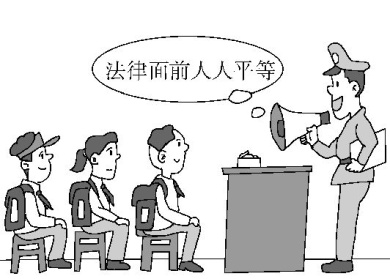 A.法律是由国家制定或认可的B.法律靠国家强制力保证实施C.法律对全体社会成员具有普遍约束力D.法律规定公民的权利与义务14.(2021湖南永州祁阳期末)某市公安、工商、教育、文化等有关部门,经常联合行动,对校园周边环境进行清理整治。这一举措体现对未成年人的(　　)A.家庭保护　　　　B.学校保护C.社会保护　　　　D.司法保护15.(2021河南洛阳期末)人民法院开庭审理涉及未成年人案件,未成年被害人、证人必须出庭作证的,应当采取保护其隐私的技术手段和心理干预等保护措施;学校应当合理使用网络开展教学活动,未经学校允许,未成年学生不得将手机等智能终端产品带入课堂。这分别体现了对未成年人的(　　)A.司法保护、学校保护B.司法保护、网络保护C.社会保护、学校保护D.政府保护、网络保护二、非选择题(共55分)16.(2021安徽无为期末)【探究情境　正确选择】下面是初中生薇薇生活中遇到的几个情境,请你运用道德与法治课知识进行探究,帮她回答。情境一　薇薇因为出黑板报,跟班长联系得多了一些。那天傍晚,只剩她和班长在教室里,恰巧被同班同学看到。第二天,薇薇就听到一些关于她与班长“早恋”的传闻……她觉得有些苦恼。(1)对于别人的质疑,薇薇应该:　　　　　　　　　　　　　　　　　　　　  。(2分) (2)男女生正常的交往有助于　　　　　　　　　　　　　　　　　　　　　　。(2分) 　　情境二　“我太难了!我太烦了!”一大早,琴琴就打来电话,向薇薇“倒苦水”,诉说交往上的各种不如意……(1)琴琴调控不良情绪采取了　　　　　　　　　　　　　　　　　　这种方式。(2分) (2)学会调控情绪有助于　　　　　　　　　　　　　　　　　　　　　　　　。(2分) 　　情境三　薇薇不小心损坏了学校公物,被政教主任发现,她怕班级荣誉受损,突然灵机一动,故意报错了自己的班级……(1)薇薇正确的做法:　　　　　　　　　　　　　　　　　　　　　　　   。(2分) (2)当班级利益与学校利益发生矛盾时,应该　　　　　　　　　　　       。(2分) 17.(2021山西太原期中)有的同学喜欢看《感动中国年度人物》颁奖晚会,那一个个情真意切的故事令人感动得泪流满面,心情久久不能平静。有的同学喜欢看《典籍里的中国》栏目,面对一个个古今对话的场面,感慨万千。有的同学喜欢欣赏音乐会,悦耳的歌声和优美的旋律令其沉浸在美妙的音乐世界中。(1)从情感的角度谈谈这些体验有什么作用。(6分)(2)你是通过哪些途径体味美好情感的?(4分)18.(2021山东济宁兖州区期末)阅读下面的材料,结合所学知识,简要回答问题。学校心理信箱收到了一封这样的求助信,主要内容如下:尊敬的老师:我叫小伟,是班上的学习委员。为了让自己“名副其实”,我每天都很认真地学习,平时除了看书和刷题,几乎不参与任何集体活动和讨论。但我也有点失落,每次看到大家在集体中快乐的样子,我就很羡慕。可是离开集体久了,就觉得难以融入了。最近,学校要举行艺术节,班长主动找到我,希望我能用自己的特长为班级争得荣誉。其实,我是想参加的,但一想到会落下很多功课,我就犹豫了。我该怎么办?请帮帮我吧!一位需要帮助的学生2021年6月16日(1)我们都生活在一定的集体中,请谈谈集体对我们有何价值。(9分)(2)你认为小伟该如何处理好个人和集体之间的关系?(9分)19.(2021河南安阳期末)某校七年级(1)班同学为了提升自己的法治素养,加强自我保护能力,拟开展一次“法律伴我成长”主题教育活动。请你参与并思考下列问题。(1)谈谈法律对我们青少年健康成长的意义。(三个方面即可。9分)(2)与法同行,我们应该如何行动?(三个方面即可。 6分)参考答案一、选择题1.B　本题考查悦纳青春期生理和心理变化。声音变粗、身高比其他同学矮是青春期生理变化的表现,他们应该悦纳青春期生理变化;心里有话不知道对谁说是青春期矛盾心理的表现,小丽应该积极调节矛盾心理,可以求助他人,学习解压的方法,①③正确。②④是面对青春期变化的错误态度。故选B。2.B　将手机偷偷带入课堂是不服从学校管理的表现;为好朋友欺负低年级同学出谋划策是非正义的行为,也是严重错误的行为;按照学校规定穿校服是个人意愿服从集体规则的表现,A、C、D是对这些行为的错误分析。学会独立思考表现为有自己独到的见解,同时接纳他人合理、正确的意见,B分析正确,故选B。3.D　地质勘探、飞行员等职业被认为只有男性才能胜任是受性别刻板印象的影响。现在很多女性从事这些职业并有出色表现体现了D观点。A、B观点与题意不符,C观点绝对。故选D。4.B　本题考查自信自强。A是自信的作用,C是自强的内容,D是培养自强的方法。自信有助于成功,B错误。本题是逆向选择题,故选B。5.D　本题考查“行己有耻”。小东在考试中作弊,经老师批评后,他认识到自己的错误并表示一定会改正错误,这体现了D观点。A、B、C观点与题意不符。故选D。6.A　张桂梅以革命先烈江姐作为自己的榜样,从而做出了突出的贡献,这体现了好的榜样对个人的积极作用,①②③正确。④说法错误。故选A。7.B　漫画中的“喜、怒、哀、惧”体现了情绪的复杂多样,B符合题意。A、C、D观点正确但不符合题意。故选B。8.C　情感是伴随着情绪反应逐渐积累和发展形成的,①错误。情绪也有积极和消极之分,④错误。②③是对情绪和情感的正确认识。故选C。9.C　本题考查集体的力量。A、B、D三项都体现了集体的力量来源于成员共同的目标和团结协作。C体现了积少成多、积善成德。故选C。10.B　陈薇院士带领团队日夜不停研发疫苗,最终让我国新冠病毒疫苗研发处在世界第一梯队体现了勇于担当,B正确。A选项中的“消除个性特点”、C选项中的“漠视他人看法”、D选项中的“放弃个人利益”都明显错误。故选B。11.D　每个人都以“做最好的自己”的姿态投入集体建设中体现了D观点。集体建设需要每个人的智慧和力量,A错误。集体的力量来源于成员共同的目标和团结协作,B错误。美好集体是充满活力的,集体成员之间的和而不同、相互激励和竞争是集体发展的动力,也是集体活力的重要表现,C错误。故选D。12.D　日常生活中民众关心的许多问题都可以通过民法典寻求答案,这体现了我们的生活与法律息息相关,D正确。法律规范着我们的行为,保护我们的合法权益,A错误。法律对全体社会成员具有普遍约束力,B错误。C说法过于绝对。故选D。13.C　本题主要考查对法律特征的认识。漫画中强调“法律面前人人平等”,这体现了法律对全体社会成员具有普遍约束力,C符合题意。A、B、D与漫画的内容不符。故选C。14.C　相关部门对学校周边环境进行整治能够创造有利于未成年人健康成长的社会环境,C符合题意。A、B、D与题意不符。故选C。15.B　人民法院开庭审理涉及未成年人案件采取的措施体现了对未成年人的司法保护。学校采取的这一系列措施是为了保障未成年人在网络空间的合法权益,体现了网络保护。故选B。二、非选择题16.答案　情境一:(1)不予理会,内心坦荡。(2分)(2)取长补短,完善自我;等。(2分)情境二:(1)倾诉(合理宣泄)(2分)(2)保持积极乐观的心态。(2分)情境三:(1)主动认错,并且承担责任。(2分)(2)坚持班级利益服从学校利益。(2分)解析　情境一考查异性交往。①薇薇因为出黑板报,跟班长联系得多了一些。对于别人的质疑,薇薇应该内心坦荡,不予理会。②男女生正常交往的作用属于教材知识的再现,学生依据教材知识回答即可。情境二考查调节情绪。①琴琴打来电话向薇薇“倒苦水”属于合理宣泄。②学会调节情绪的积极作用属于教材知识的再现,依据教材知识回答即可。情境三考查维护集体利益和荣誉。①薇薇的行为是对自己和他人不负责任的表现,并不是真正维护集体利益和荣誉的表现,因此,薇薇应该主动认错,承担责任。②当班级利益与学校利益发生矛盾时,应该从整体利益出发,自觉让局部利益服从整体利益,据此回答即可。17.答案　(1)情感反映着我们对人和对事的态度、观念,影响我们的判断和选择,驱使我们做出行动。丰富、深刻的情感有助于我们更全面地观察事物,探索未知。生活中美好的人和事物,让我们身心愉悦,逐渐丰富我们对生活、对人生的美好情感。(每点3分,答出两点6分)(2)此问为开放性试题,结合自身实际答出通过做什么获得了什么样的情感体验即可。(4分)解析　第(1)问考查情感的作用,这属于教材知识的再现,依据教材知识回答即可。第(2)问考查获得美好情感的方式。从阅读、与人交往、参加有意义的活动等方面回答即可。18.答案　(1)①在集体中涵养品格。集体生活可以培养我们负责任的态度和能力;可以培养我们人际交往的基本态度和能力。②在集体中发展个性。在集体生活中包容他人的不同,学习他人的优点,有助于我们完善个性;实现集体共同目标的过程,也为个人发展提供了条件和可能。(9分)(2)在集体生活中,个人利益和集体利益本质上是一致的。要把个人利益与集体利益结合起来,把集体利益放在首位;当个人利益与集体利益发生冲突时,应把集体利益放在个人利益之上,坚持集体主义。(9分)解析　第(1)问考查集体的作用和价值。从集体生活成就我、在集体中涵养品格、在集体中发展个性方面回答即可。第(2)问考查如何处理个人与集体的关系。学生回答出个人利益和集体利益的一致性、坚持集体主义原则即可。19.答案　(1)法律调整人际关系,维护社会秩序,保障公平正义,为我们的生活保驾护航;法律是治理国家的重器,为我们的成长提供文明有序、和谐自由的空间;我们的生活离不开法律的规范和保障;法律规范着全体社会成员的行为,保护着我们的生活,为我们的成长和发展创造安全、健康、有序的社会环境;法律通过调整社会关系,不仅服务于人们当下的生活,而且指导着人们未来的生活,法律相伴我们一生;法律规定我们应该享有的权利,应该履行的义务,为我们每一个人提供自由生存和发展的空间;法律为我们评判自己和他人的行为提供了准绳,指引、教育人向善;法律通过解决纠纷和制裁违法犯罪,惩恶扬善、伸张正义,维护我们的合法权益;法律赋予我们未成年人受到特殊保护的权利;等等。(三个方面即可。每点3分,最高9分)(2)认真学习法律法规,提升自己的法治意识;学会依法办事,养成尊法学法守法用法的习惯,逐步成长为社会主义法治的忠实崇尚者、自觉遵守者、坚定捍卫者;树立法治意识,发自内心地认可、崇尚、遵守和服从法律;依法行使公民权利,自觉履行法定公民义务;积极宣传法律法规,为营造法治氛围、建设法治中国作贡献;树立法治意识,做法治中国建设的积极参与者和推动者;等等。(三个方面即可。每点2分,最高6分)解析　第(1)问考查法律的作用。依据教材知识,从法律的规范作用和保护作用两个方面回答法律对青少年的意义即可。第(2)问考查与法同行对青少年的要求。从树立法治意识和学会依法办事两个方面回答出具体的做法和行为即可。